	В целях  организации качественной подготовки  обучающихся к участию во  всероссийской олимпиаде школьников, в областной олимпиаде обучающихся 5-8 классов, в предметных олимпиадах разного уровня приказываю:Утвердить муниципальный план подготовки  обучающихся Новоорского района к предметным олимпиадам в 2017-2018 учебном году (приложение1).Назначить ответственным за реализацию муниципального плана подготовки обучающихся Новоорского района к предметных олимпиадах главного специалиста Отдела образования  Карабаеву Ю.К.       3. Контроль за исполнением настоящего приказа  оставляю за собой. Начальник ОО                                                                                                Н.В.ЕгороваС приказом ознакомлены: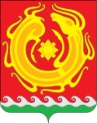 АДМИНИСТРАЦИЯМуниципального образования                     Новоорский район                    Оренбургской области                ОТДЕЛ ОБРАЗОВАНИЯ                               ПРИКАЗ          31.08.2017г  № 307  Об утверждении муниципальногоплана подготовки  обучающихся к предметным олимпиадам в 2017-2018 учебном году 